Einverständniserklärung Datenübermittlung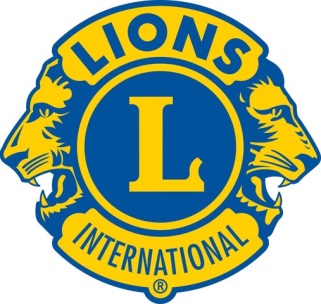 Hiermit bestätige ich, dass Together Frankfurt meine persönlichen Daten sowie die Ergebnisse meines hamet 2 Tests zur Unterstützung meiner Ausbildungsplatzsuche verwenden darf. Diese Daten werden dazu an Anbieter von Ausbildungsplätzen und Einstiegsqualifikation, wie BIFF, die Handwerkskammer oder die Stadt Frankfurt weitergegeben.Frankfurt, den ________________			________________________								Unterschrift Schüler/in___________________________bei Minderjährigen: Unterschrift der ErziehungsberechtigtenNameVornameGeburtsdatumAdresse (Straße, Hausnummer, Postleitzahl, Stadt)TelefonnummerSchuleHeimatlandMuttersprache